https://doi.org/10.1371/journal.pcbi.1005108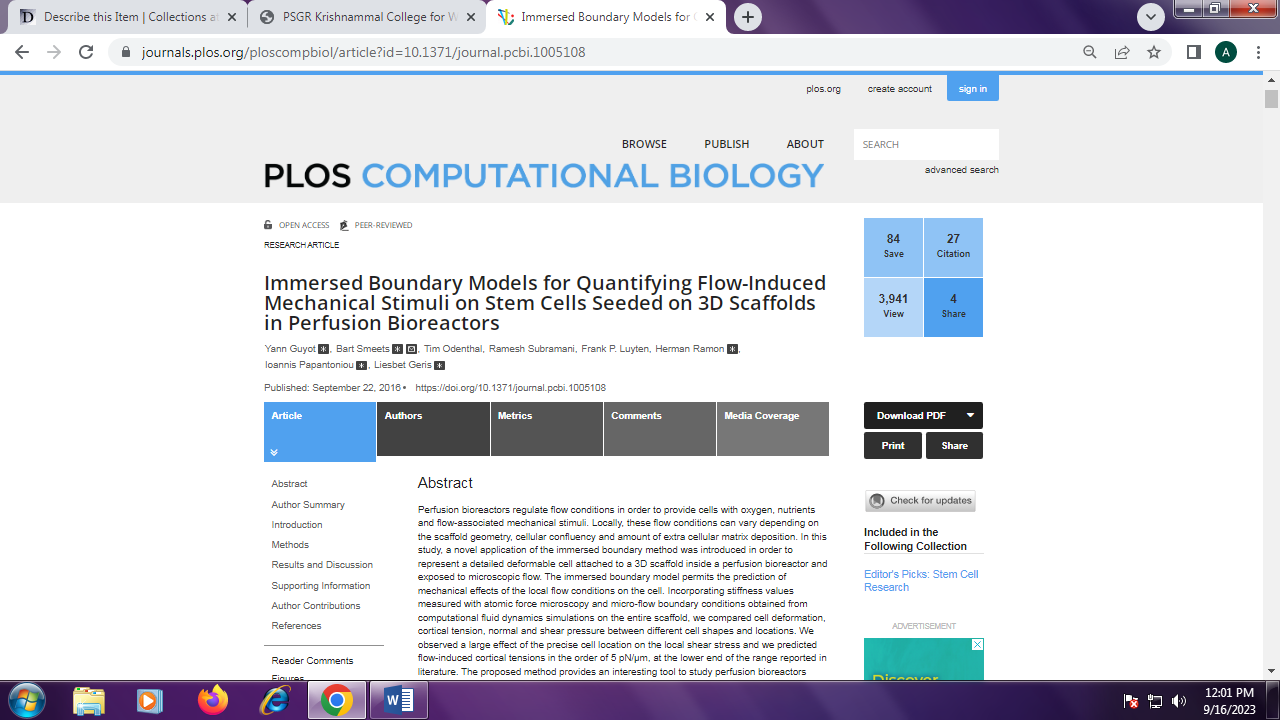 